Materiały do zajęć cz.II klasa 1 stolarz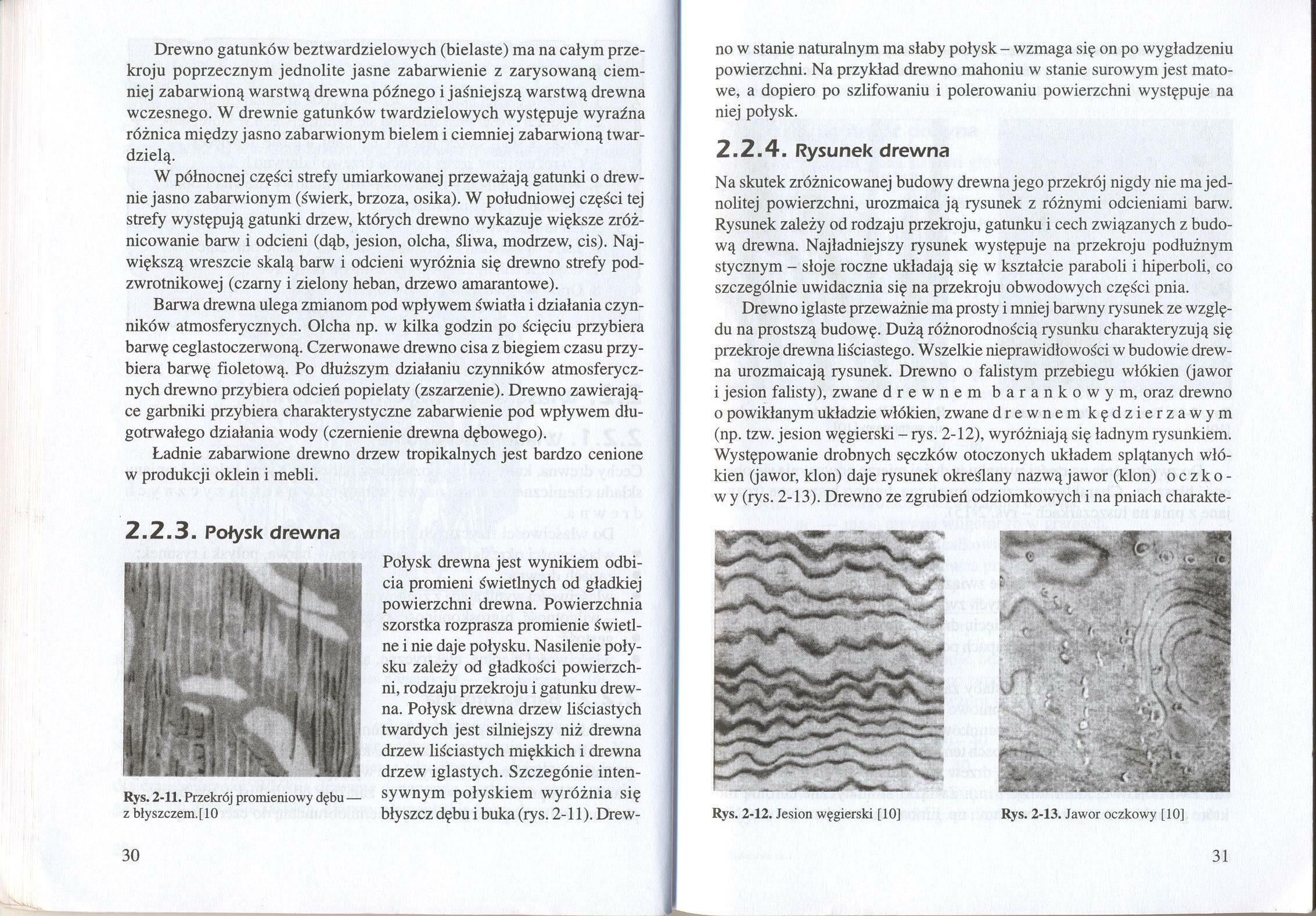 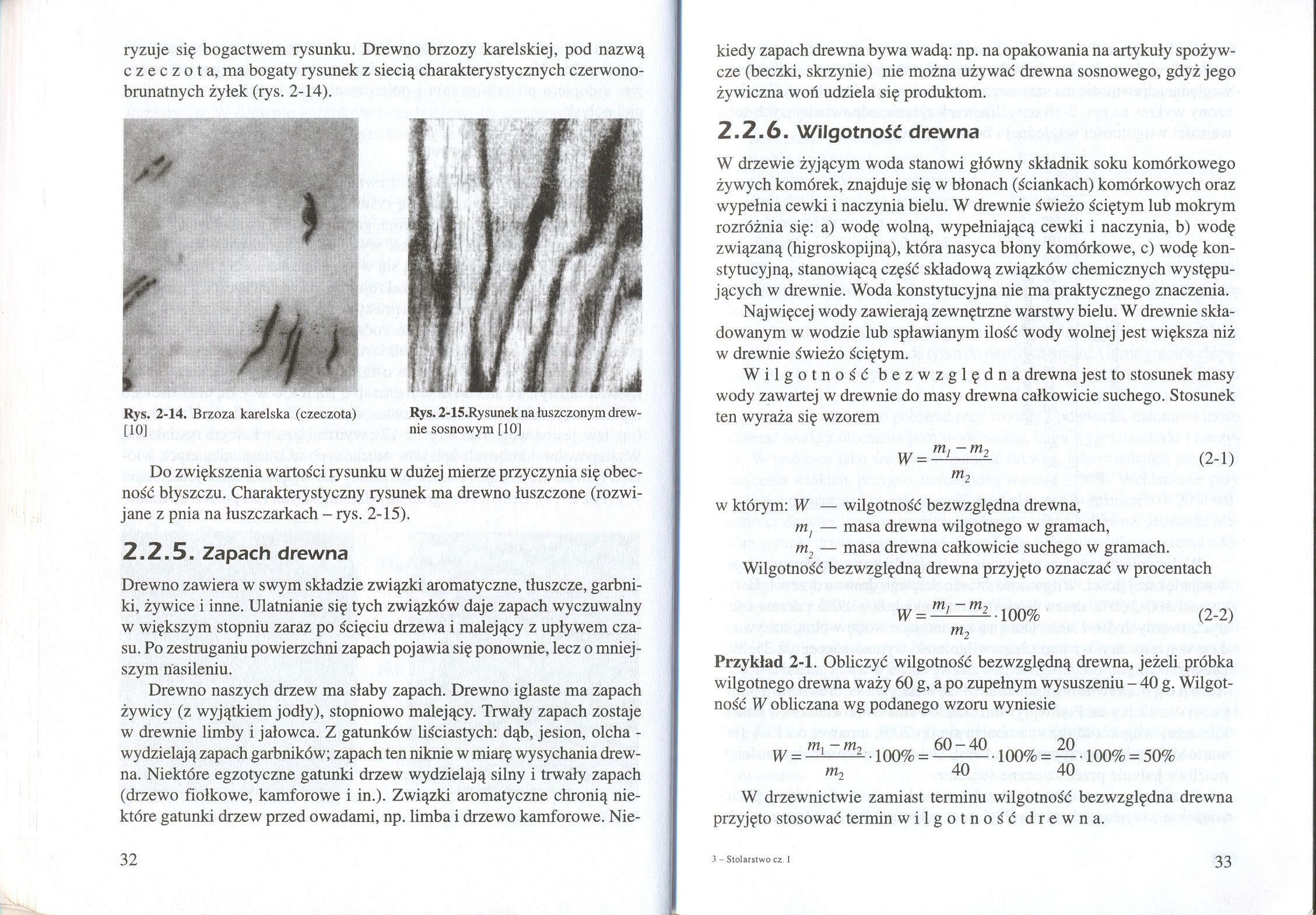 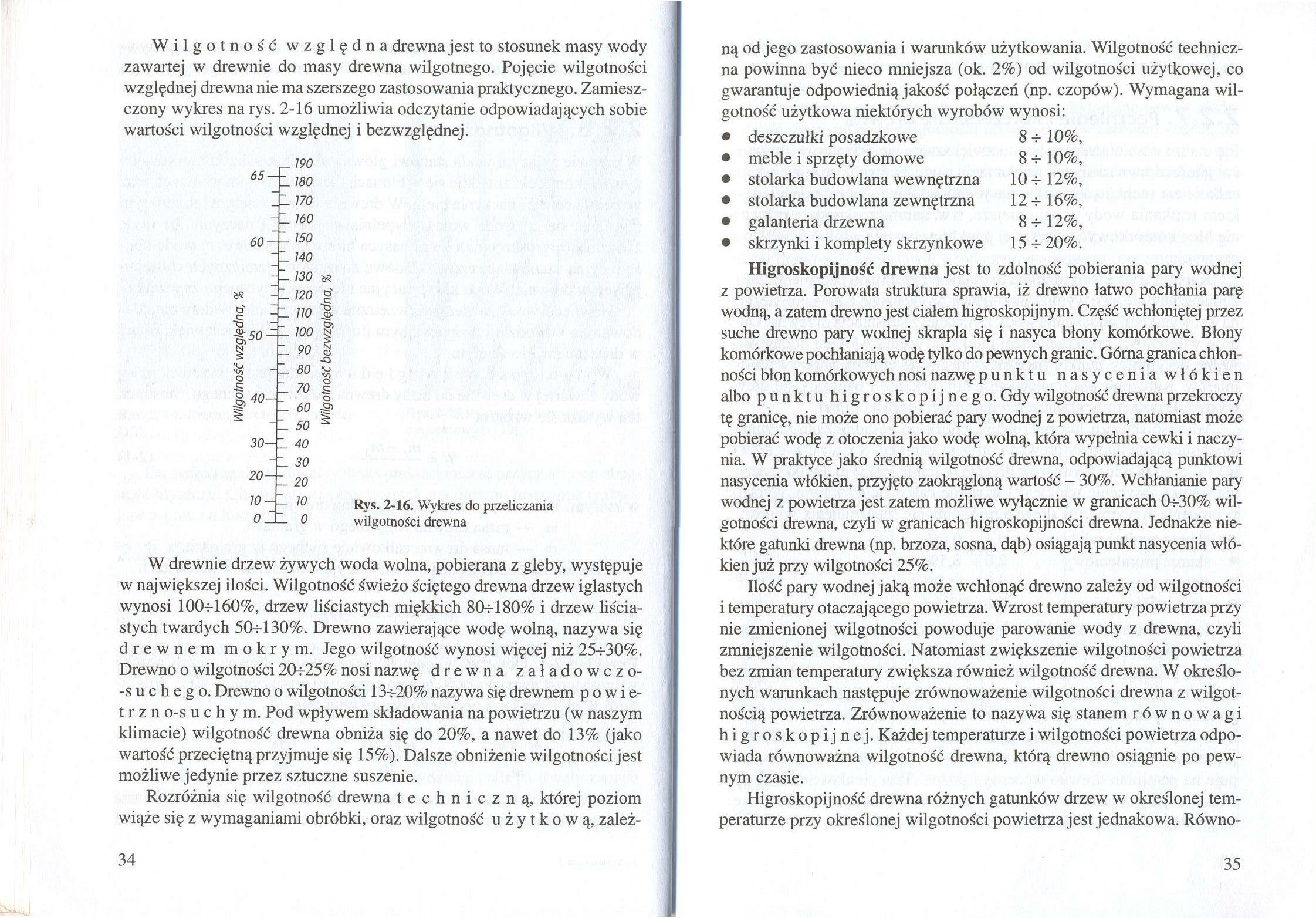 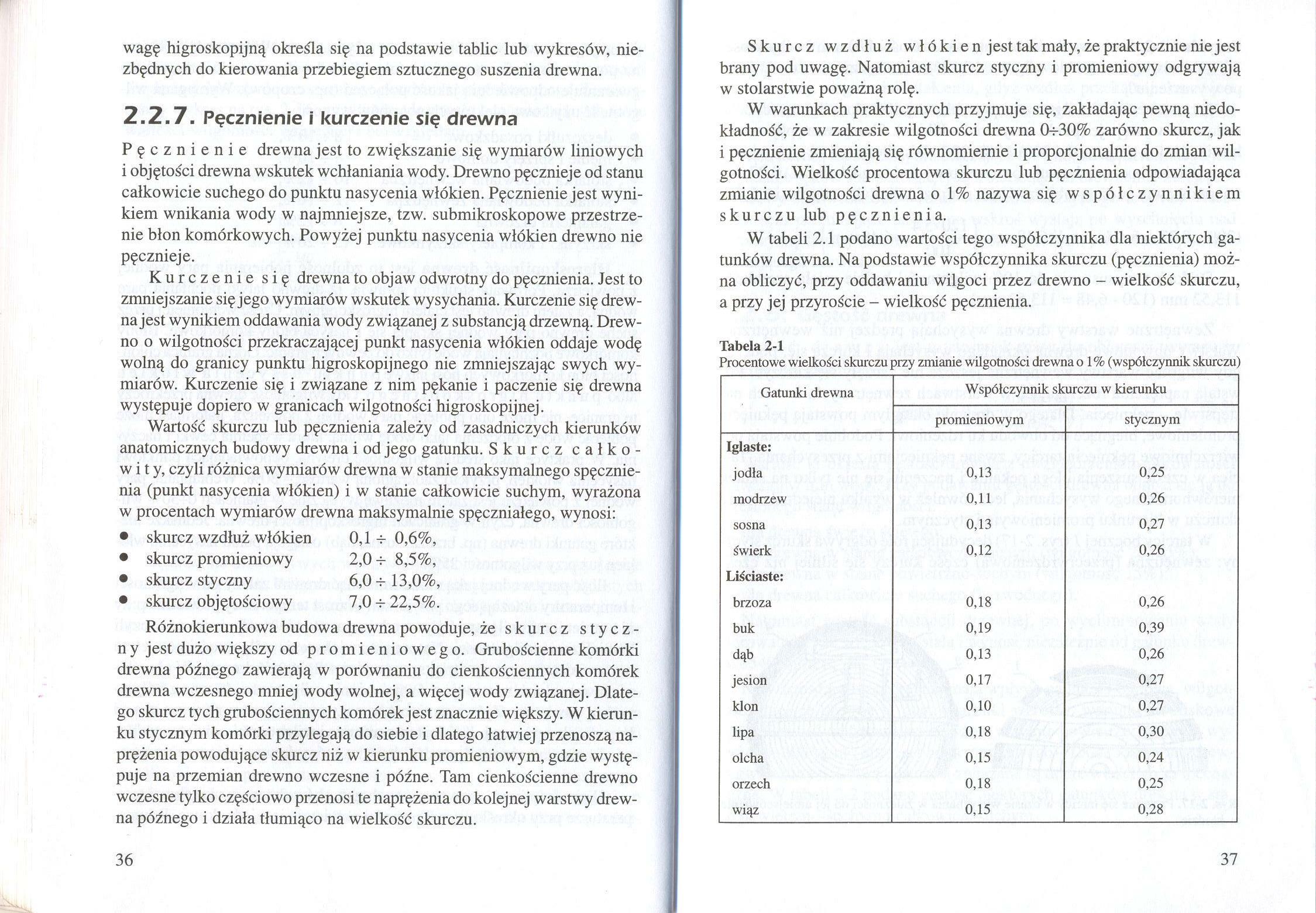 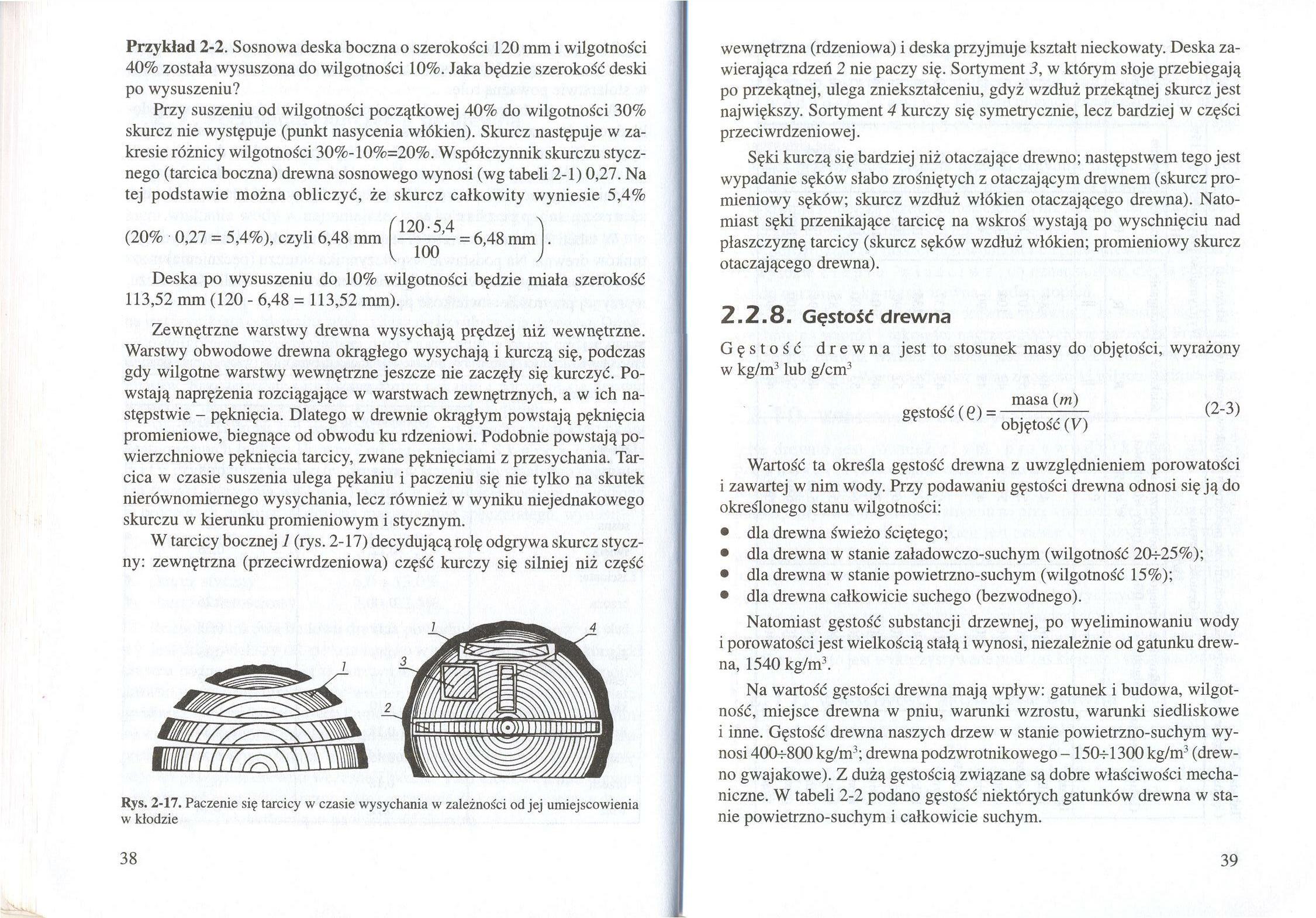 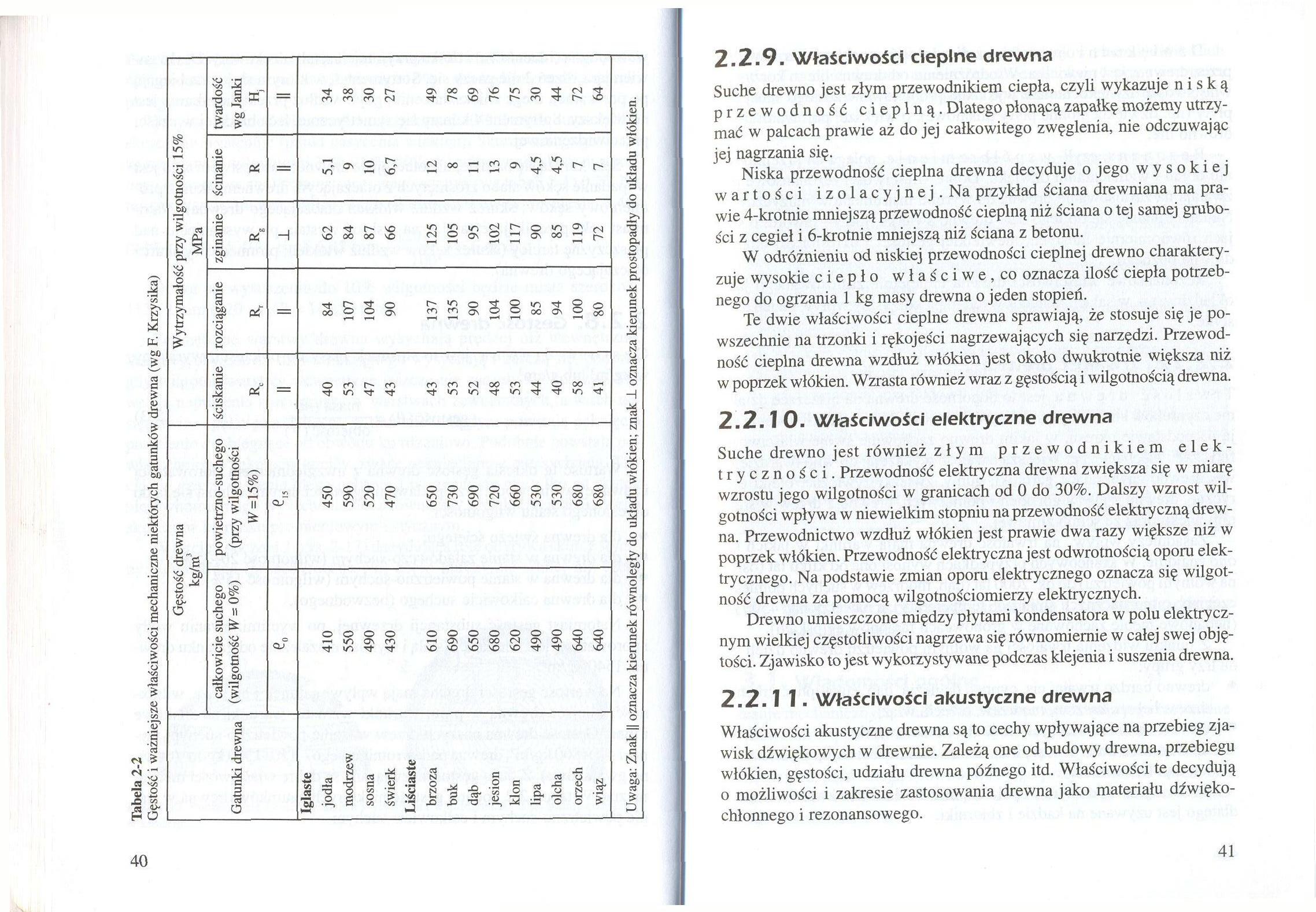 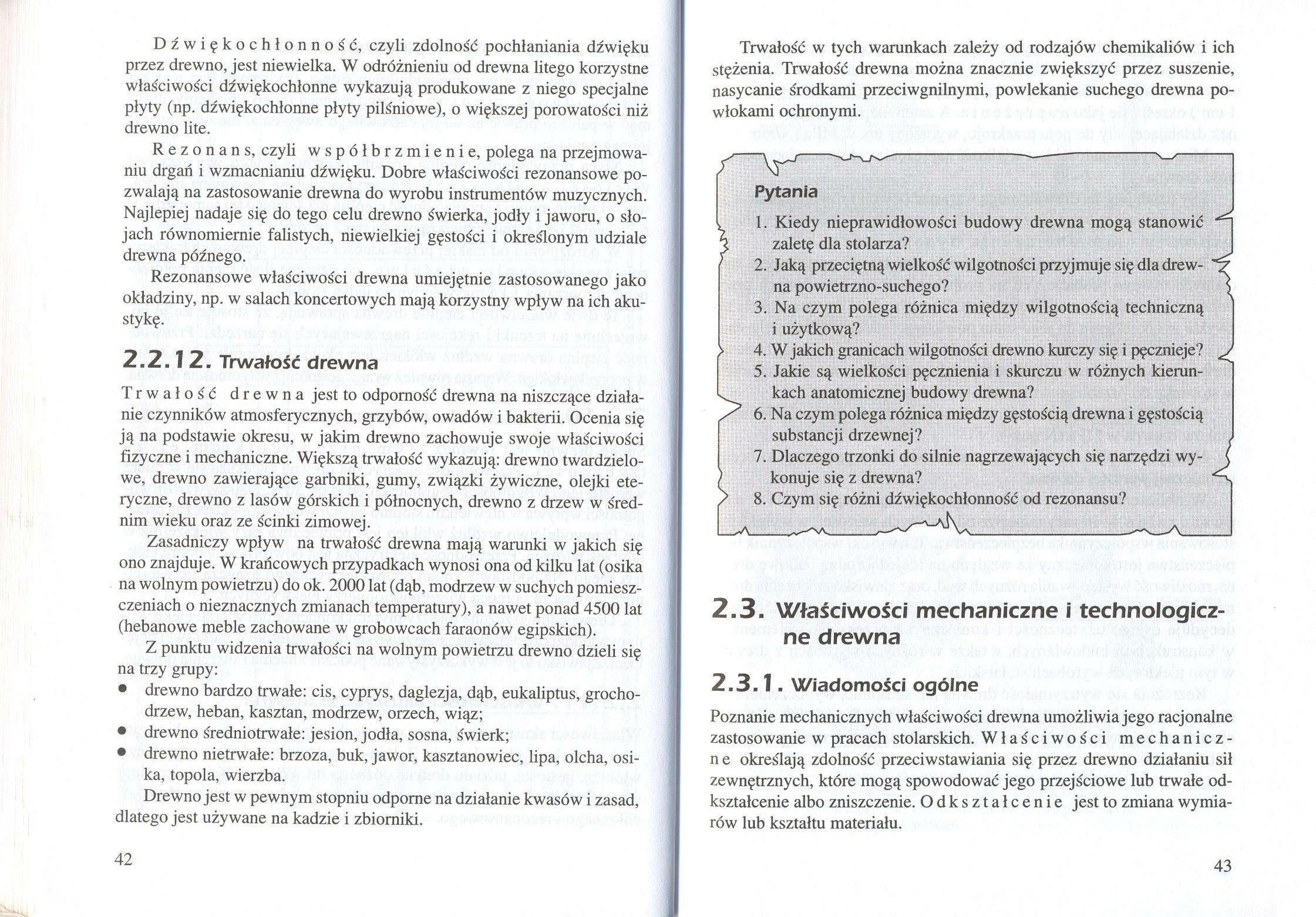 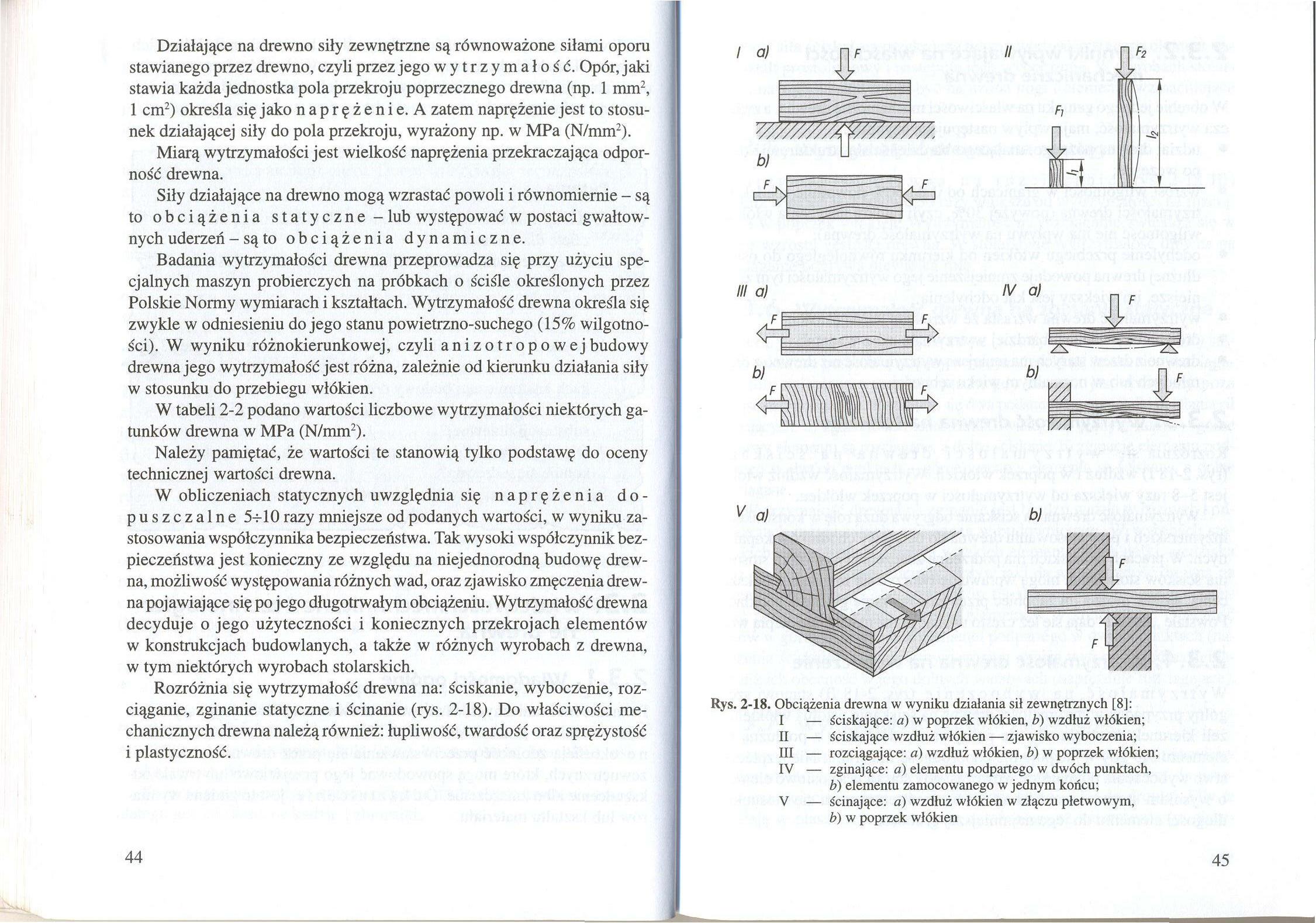 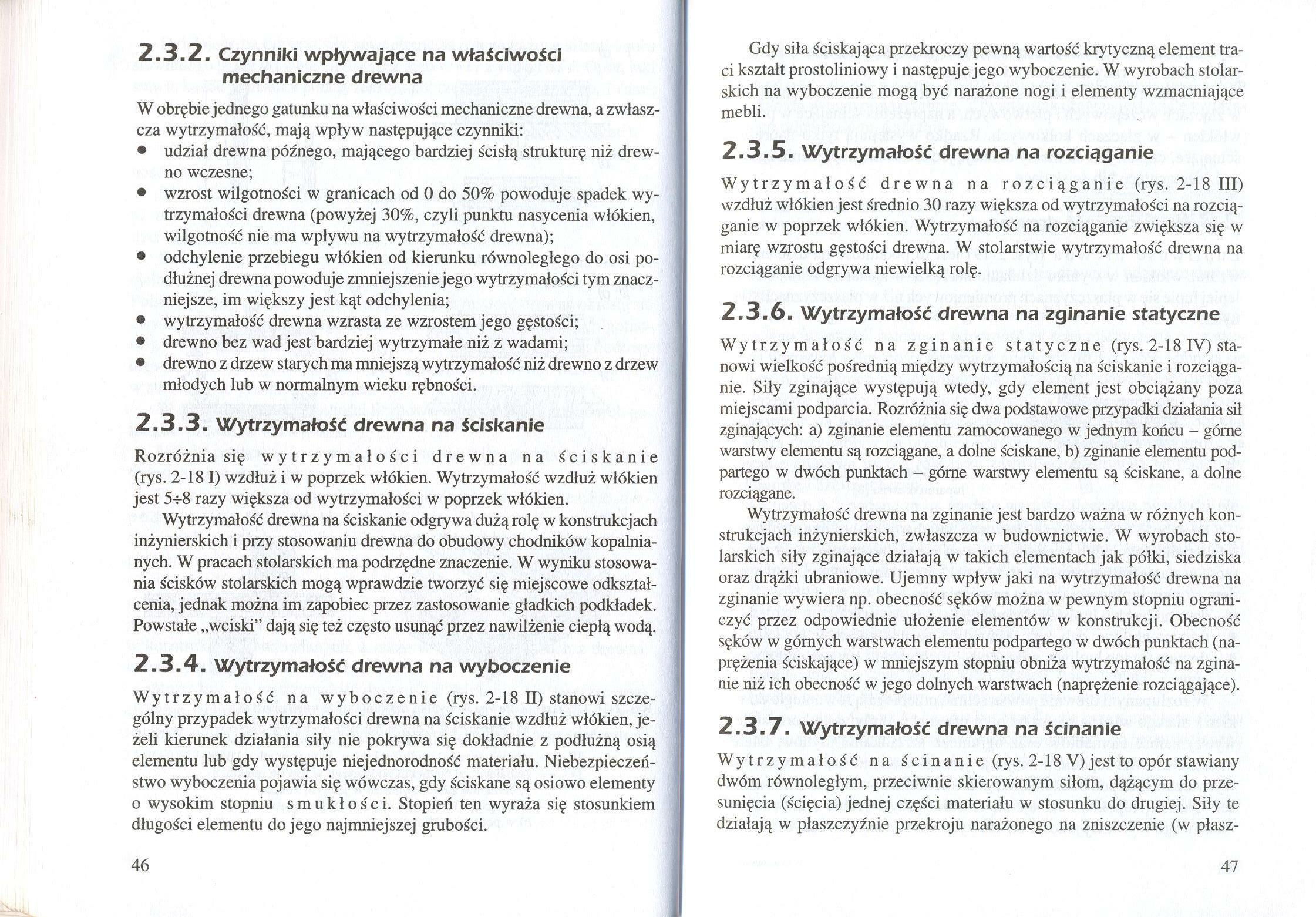 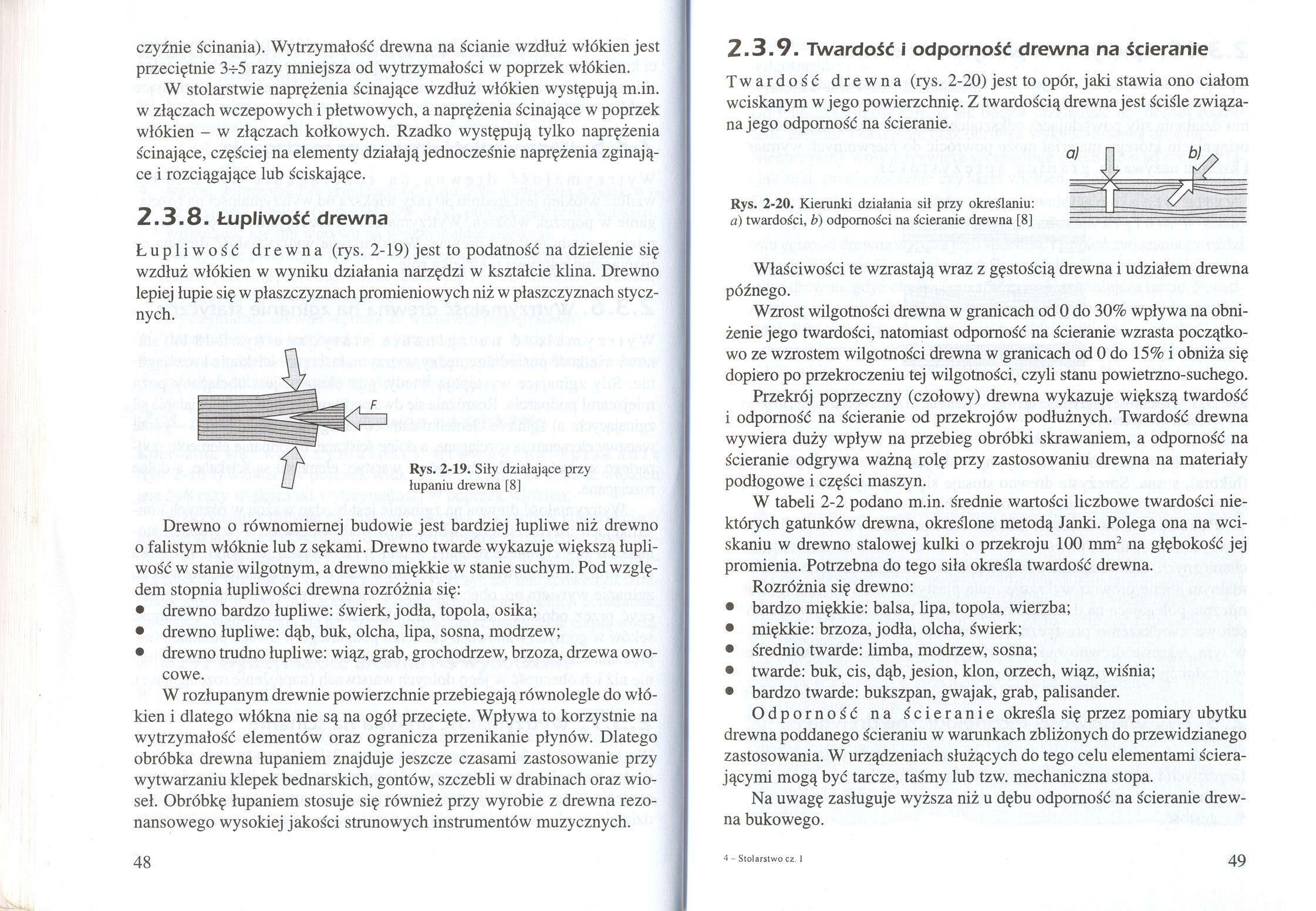 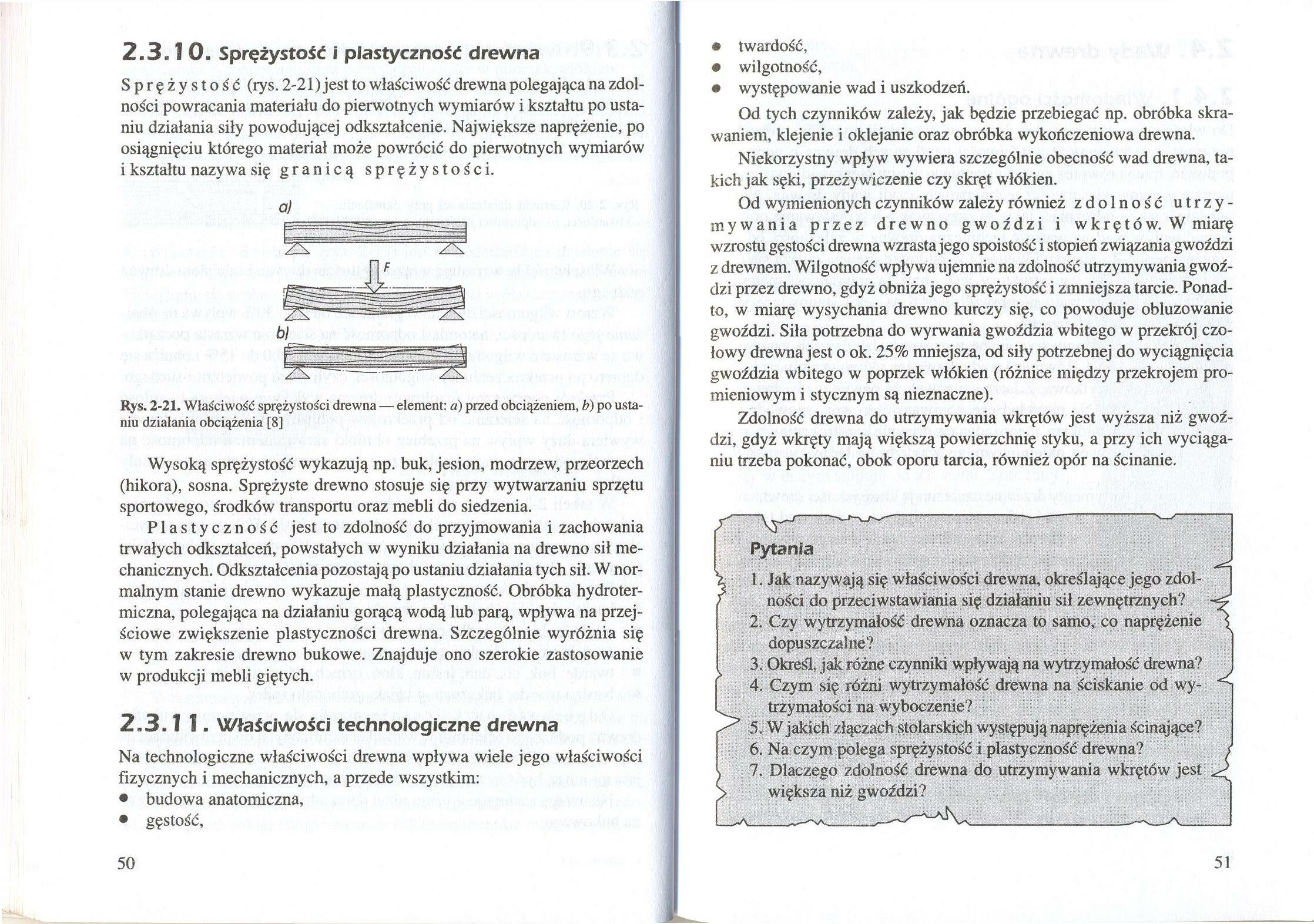 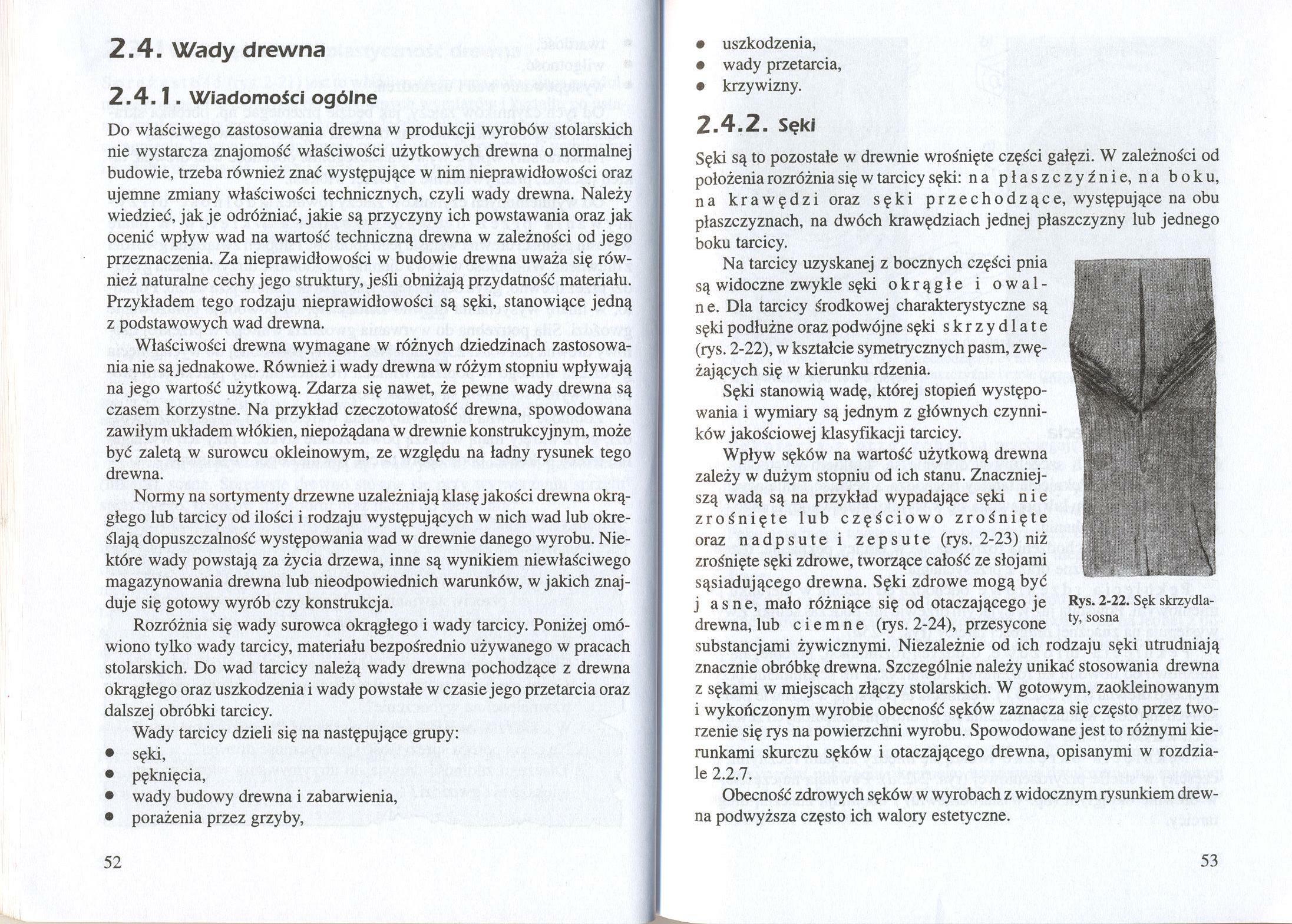 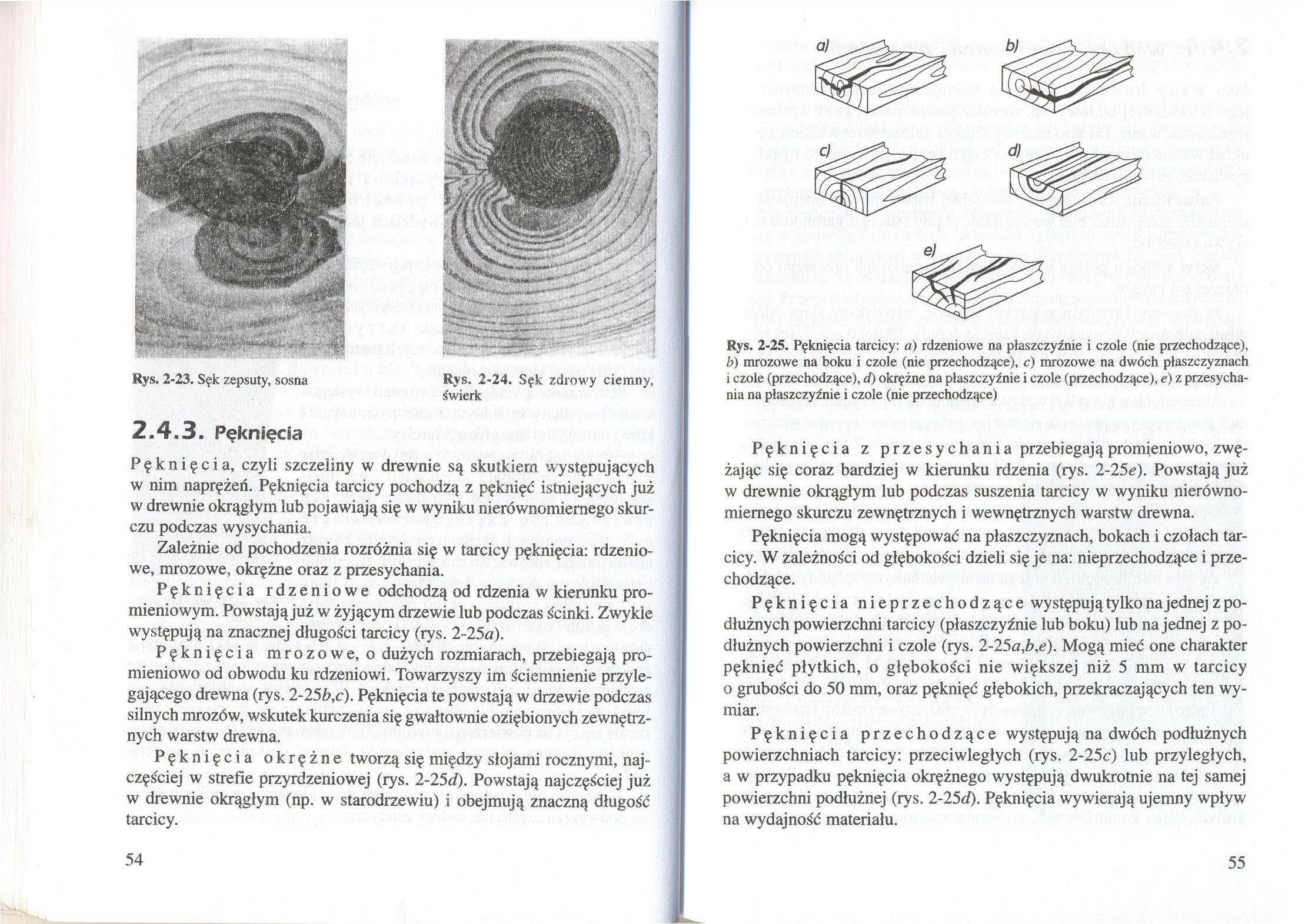 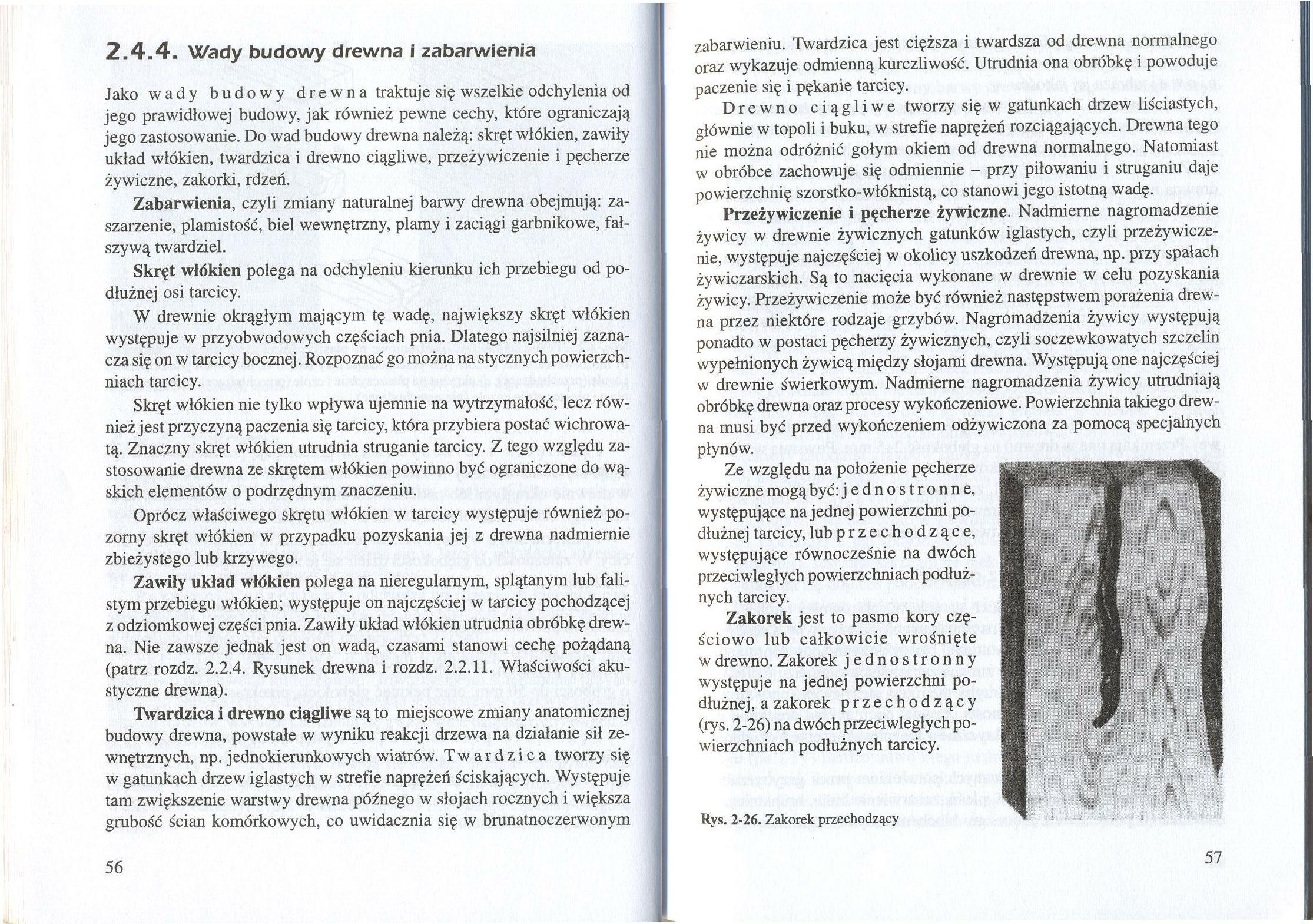 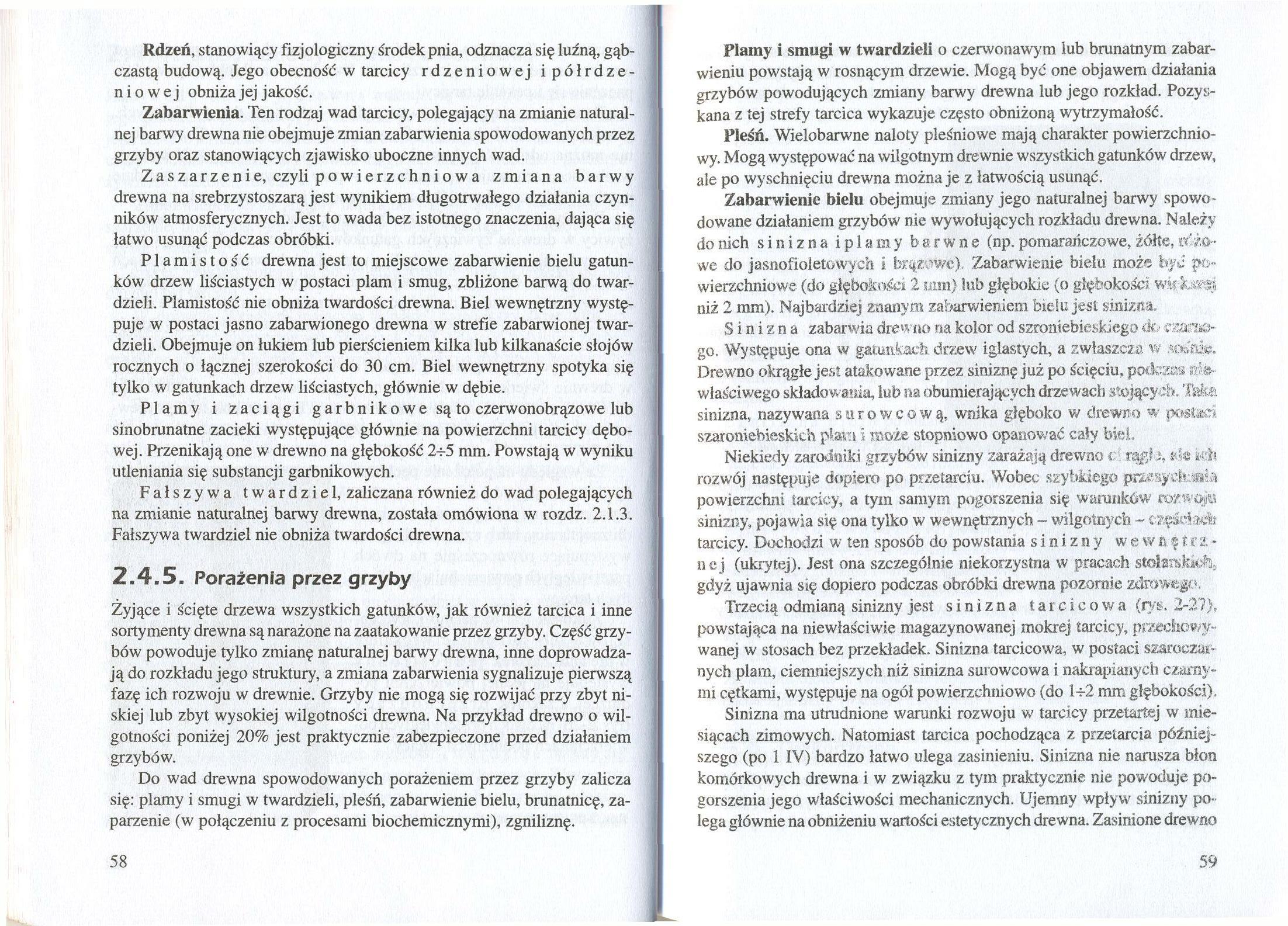 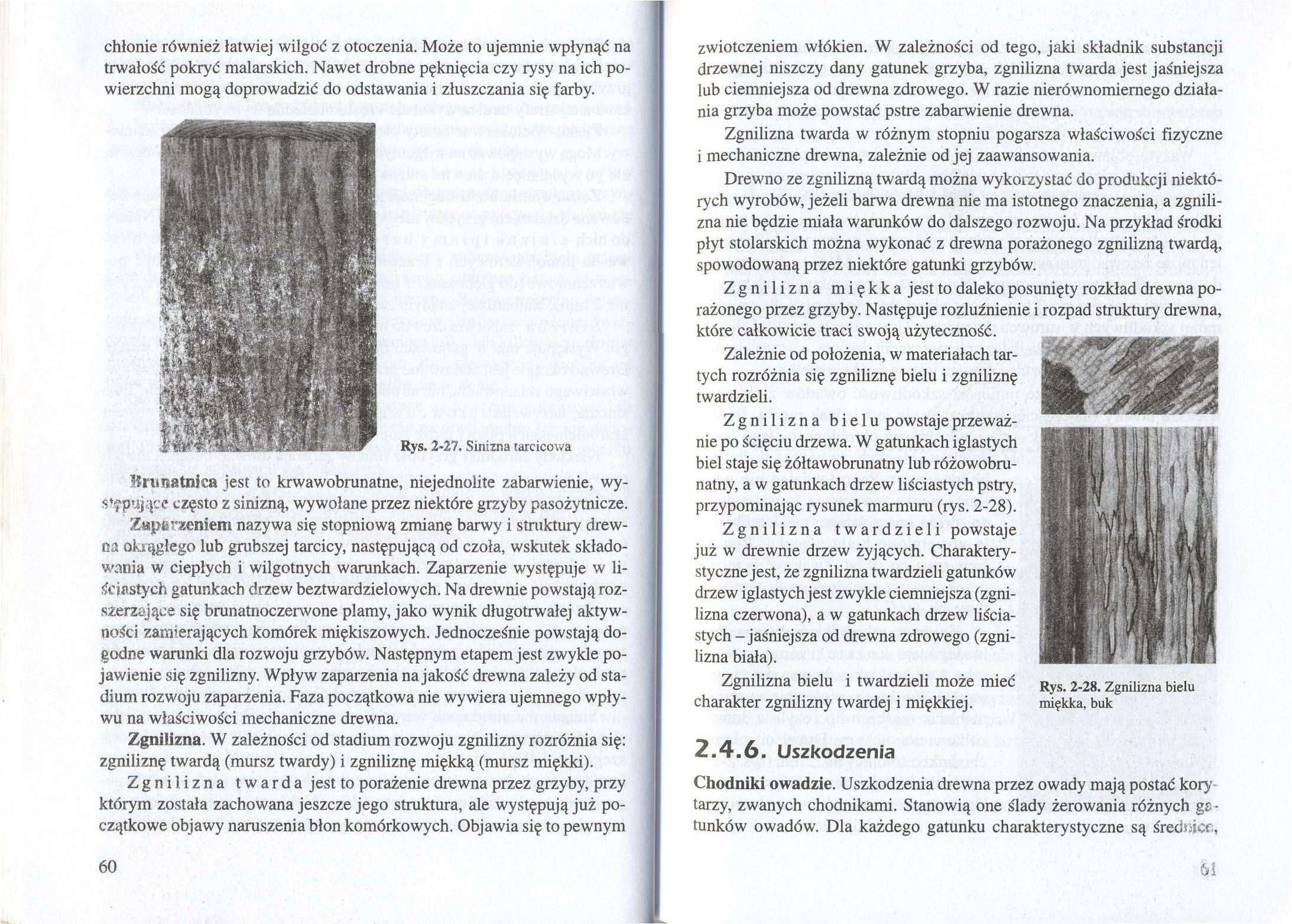 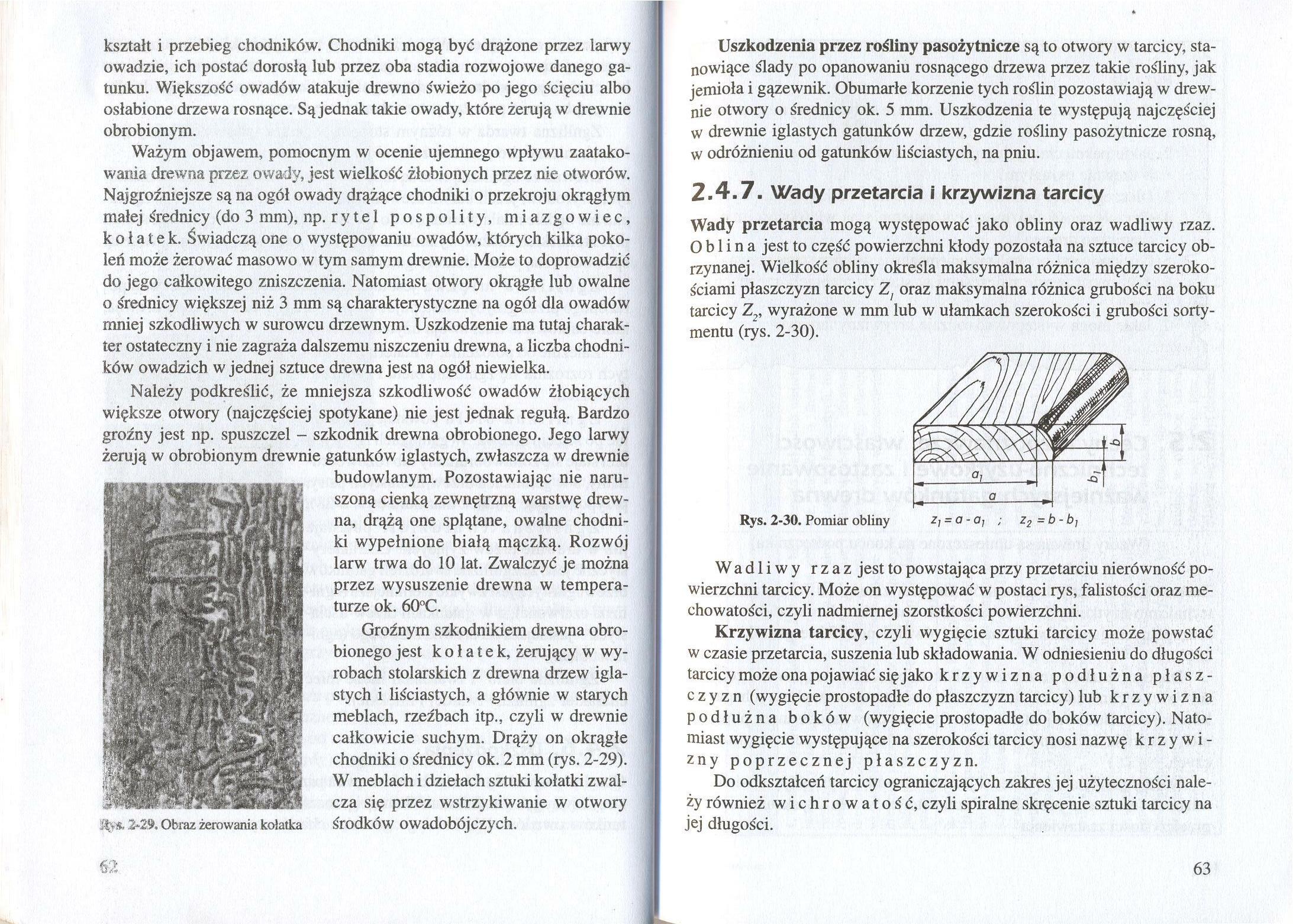 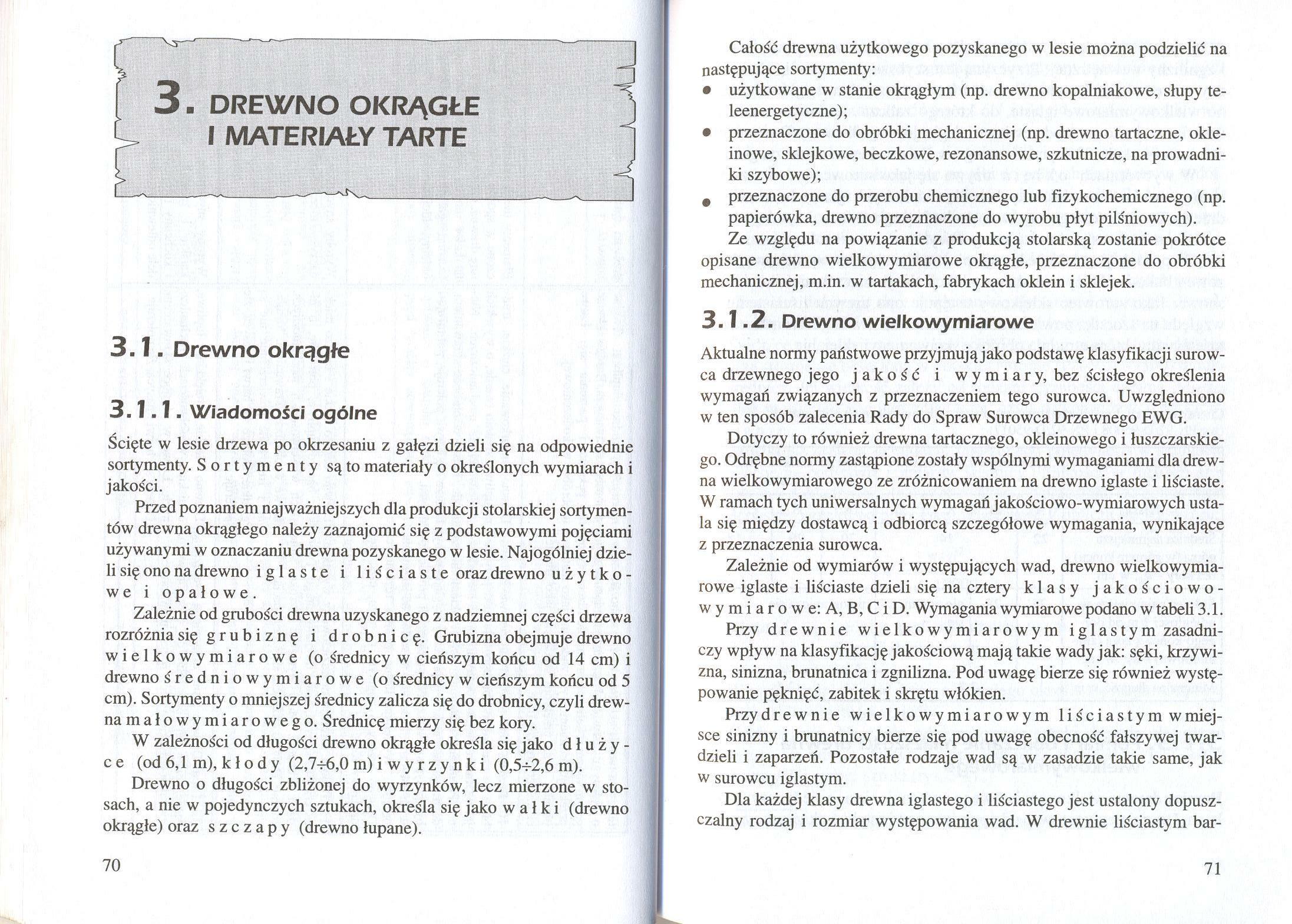 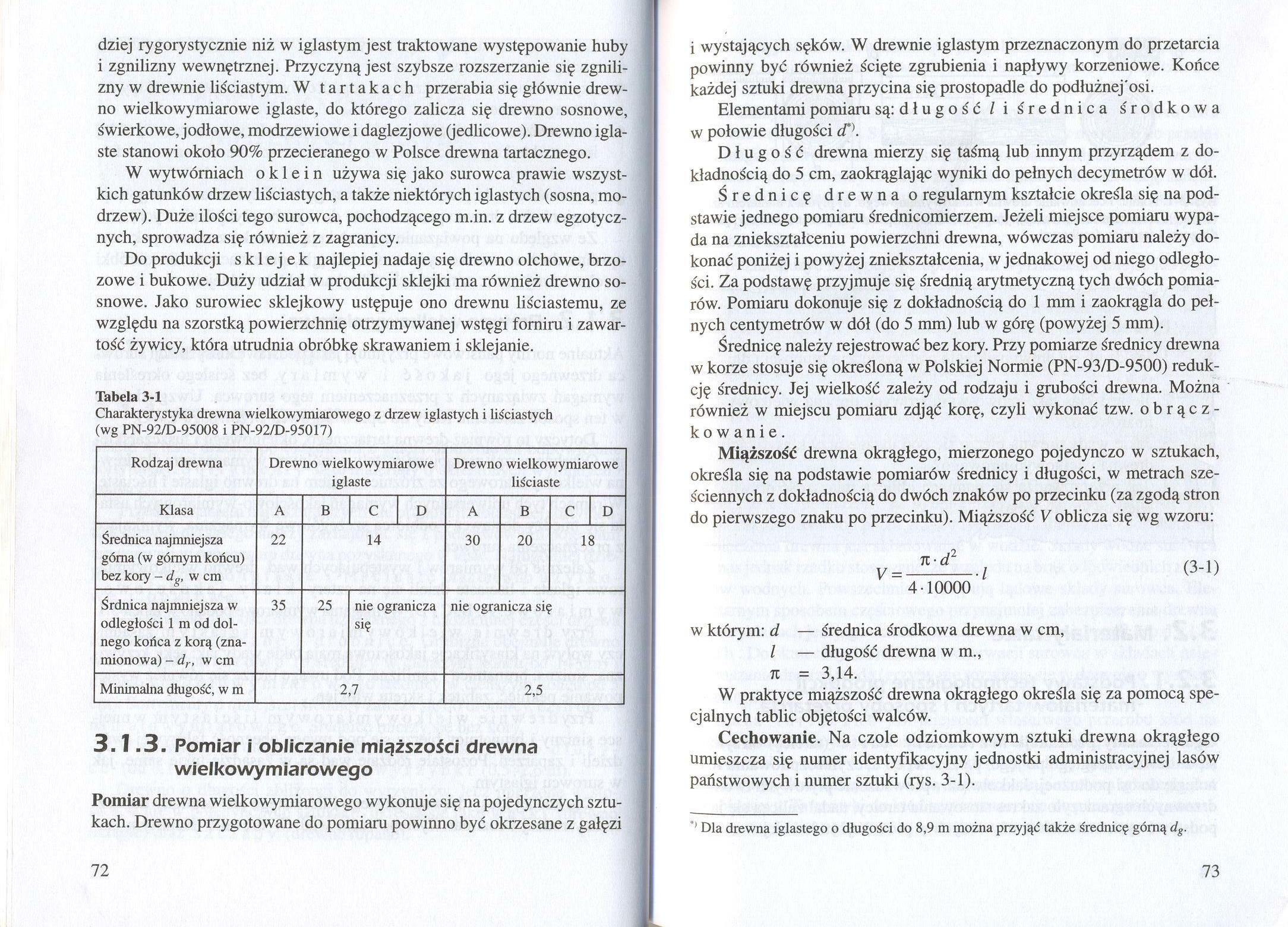 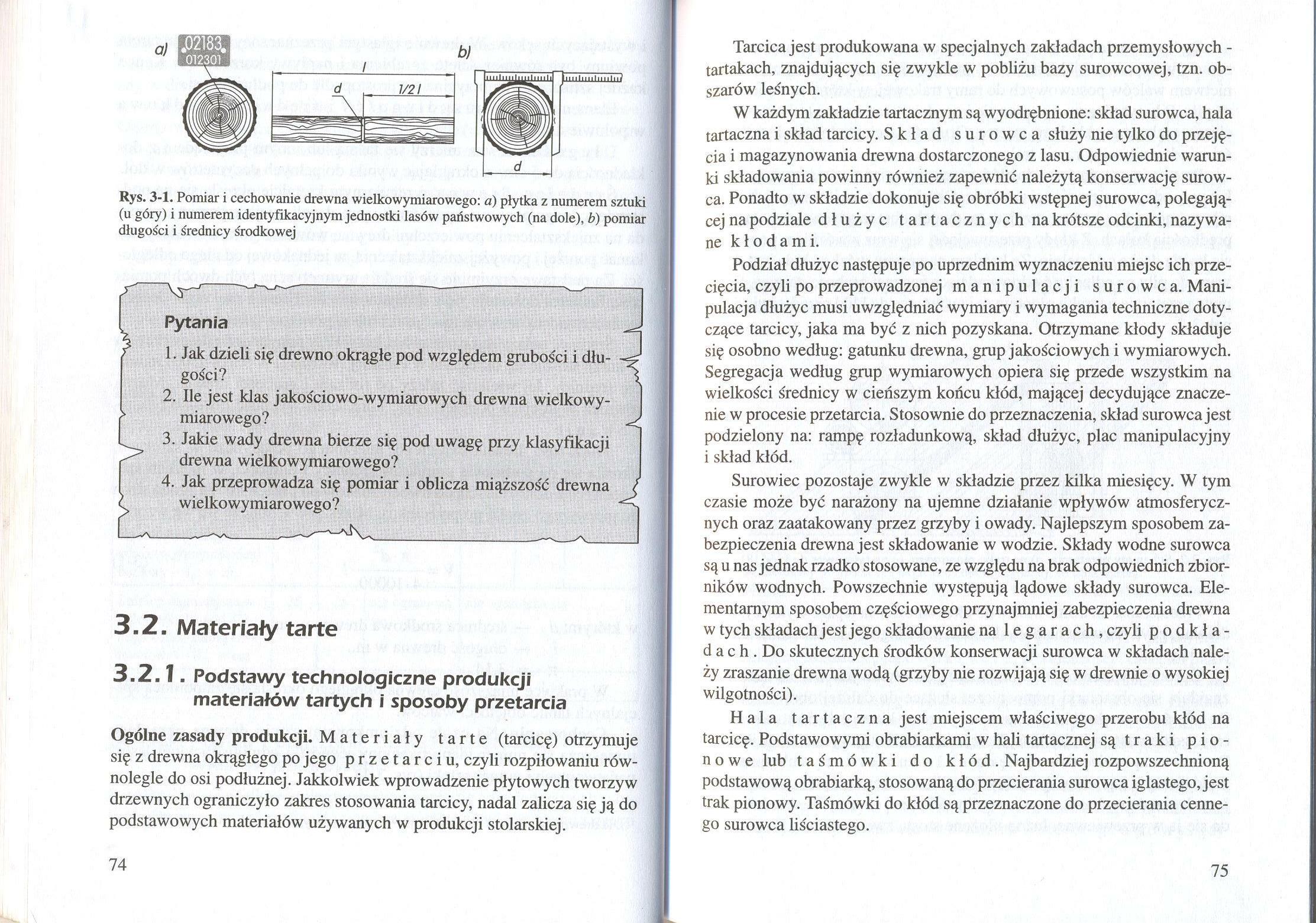 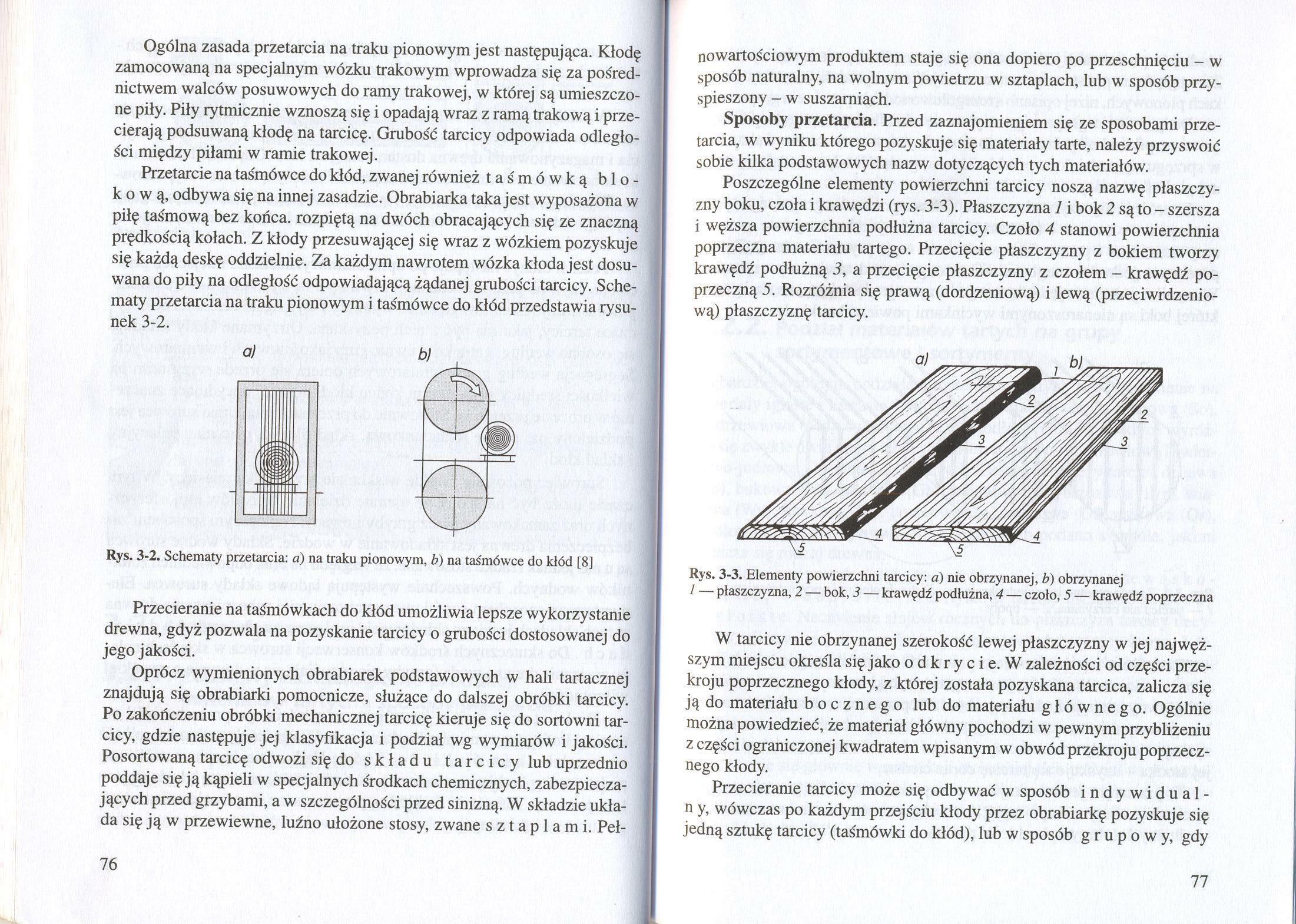 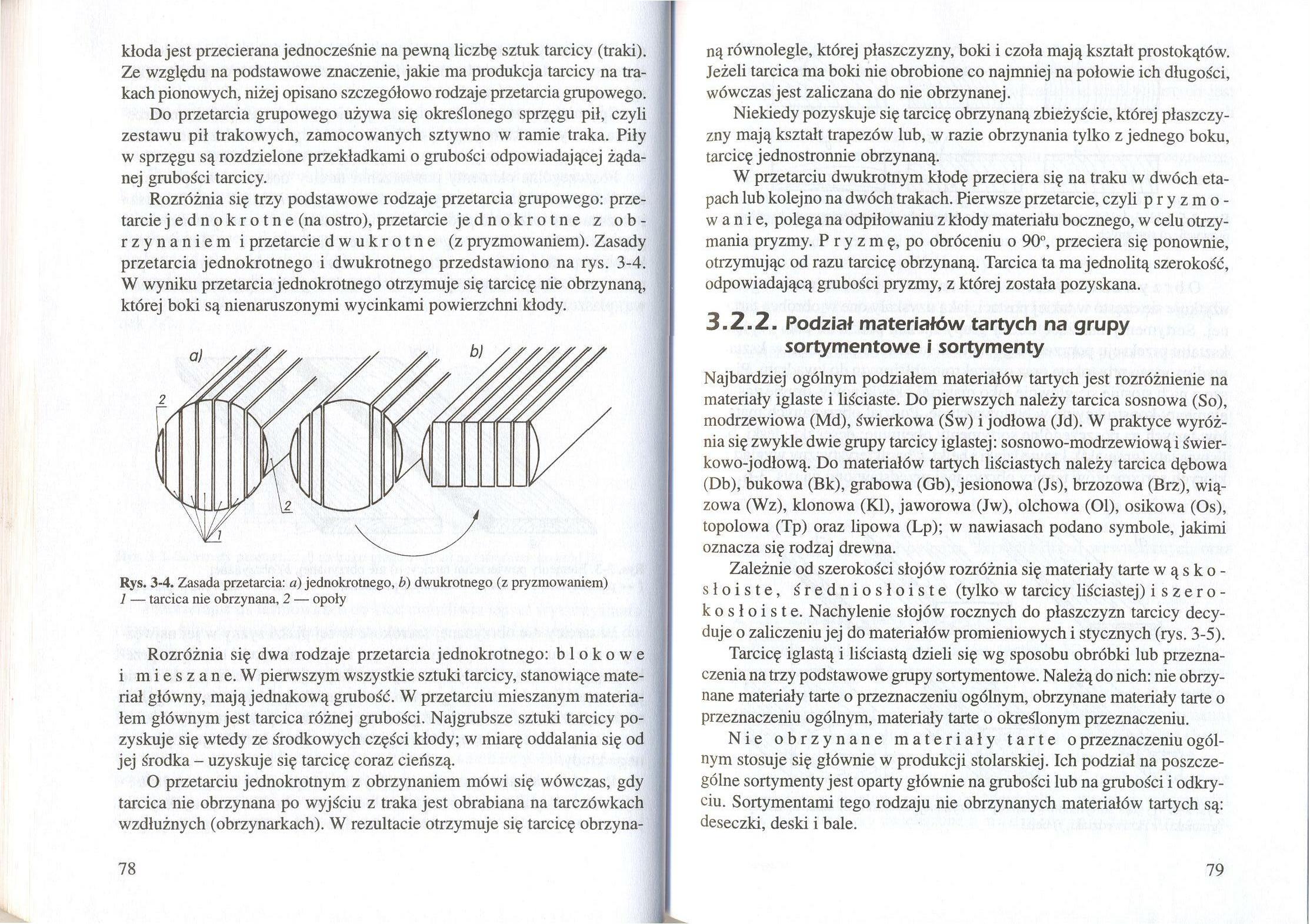 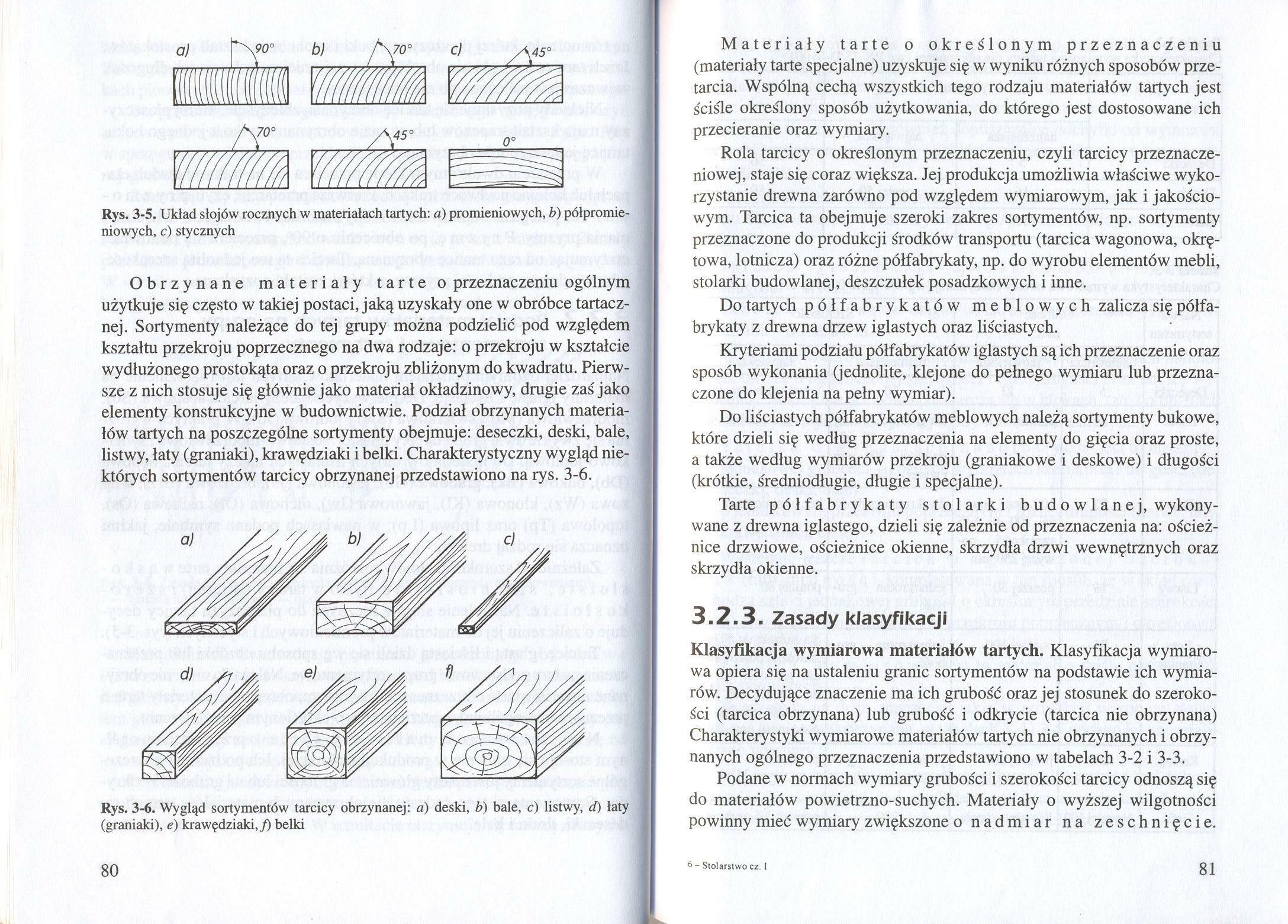 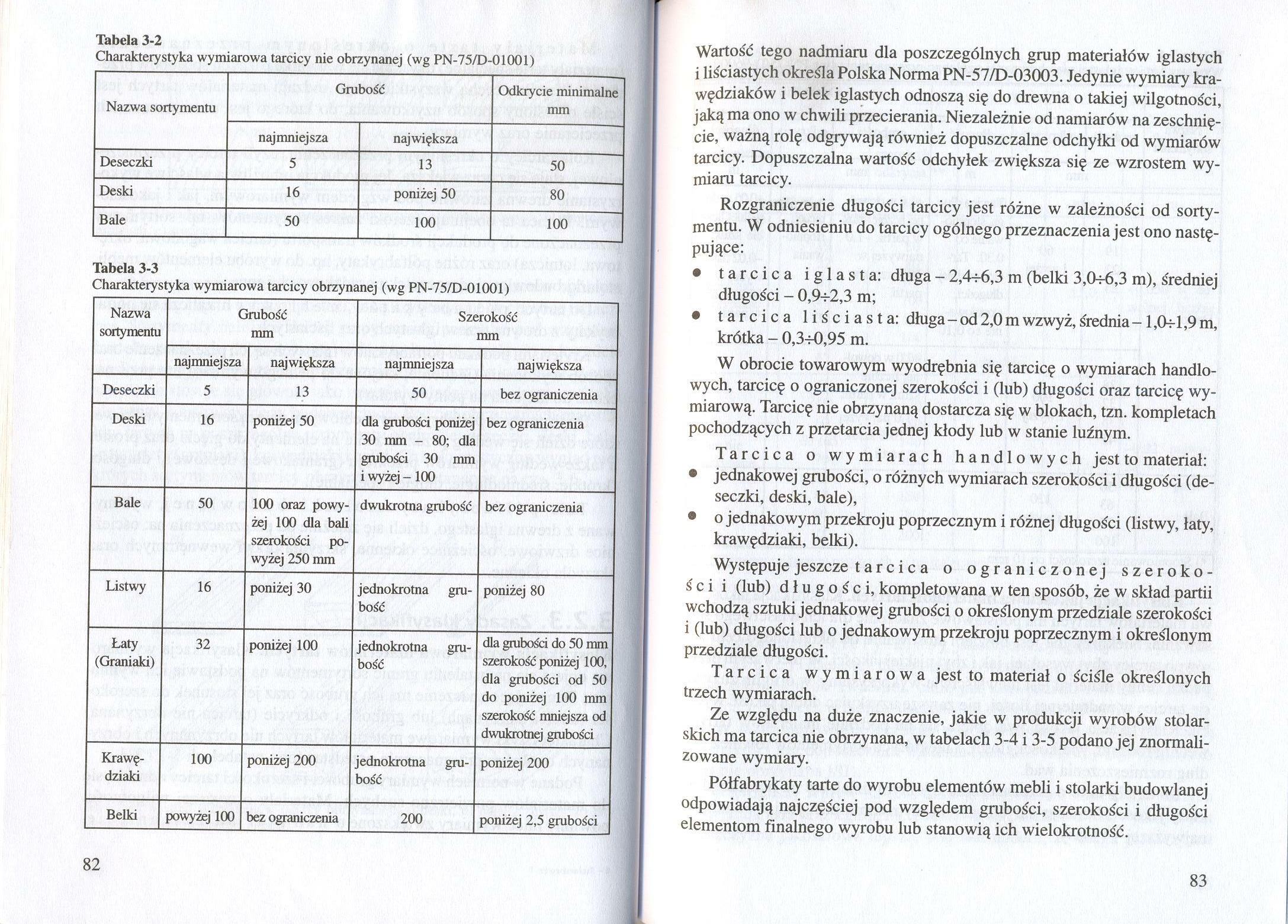 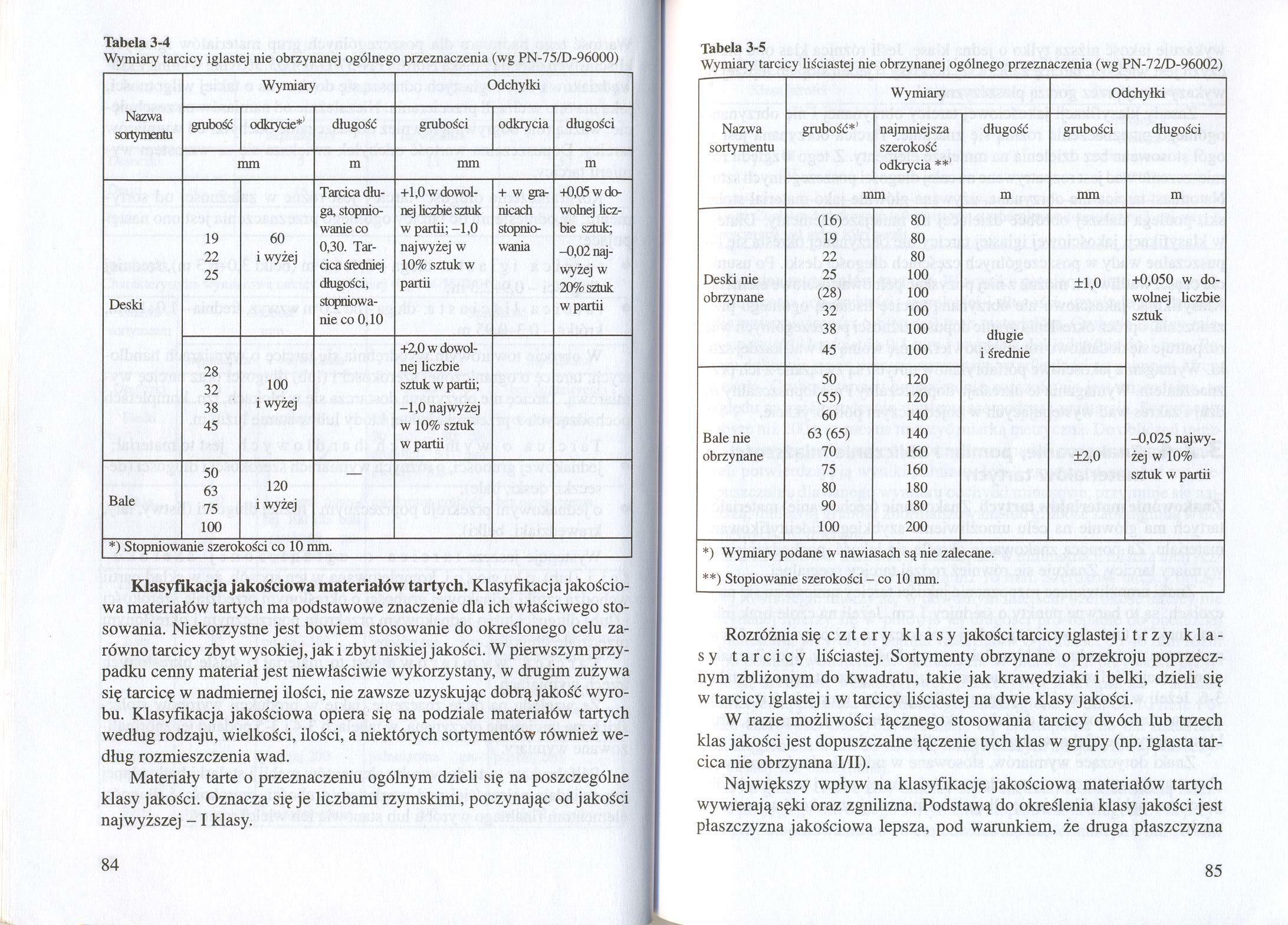 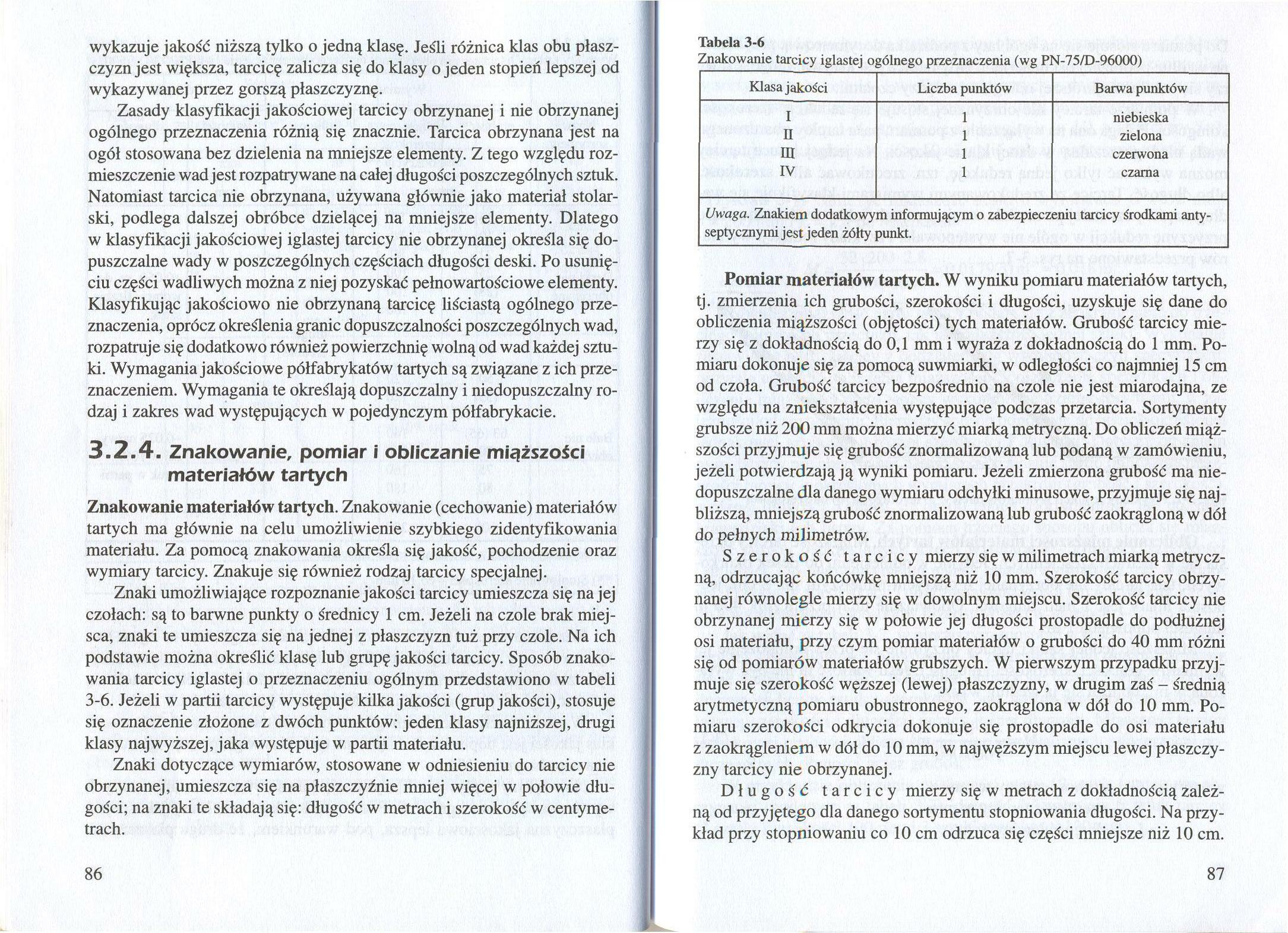 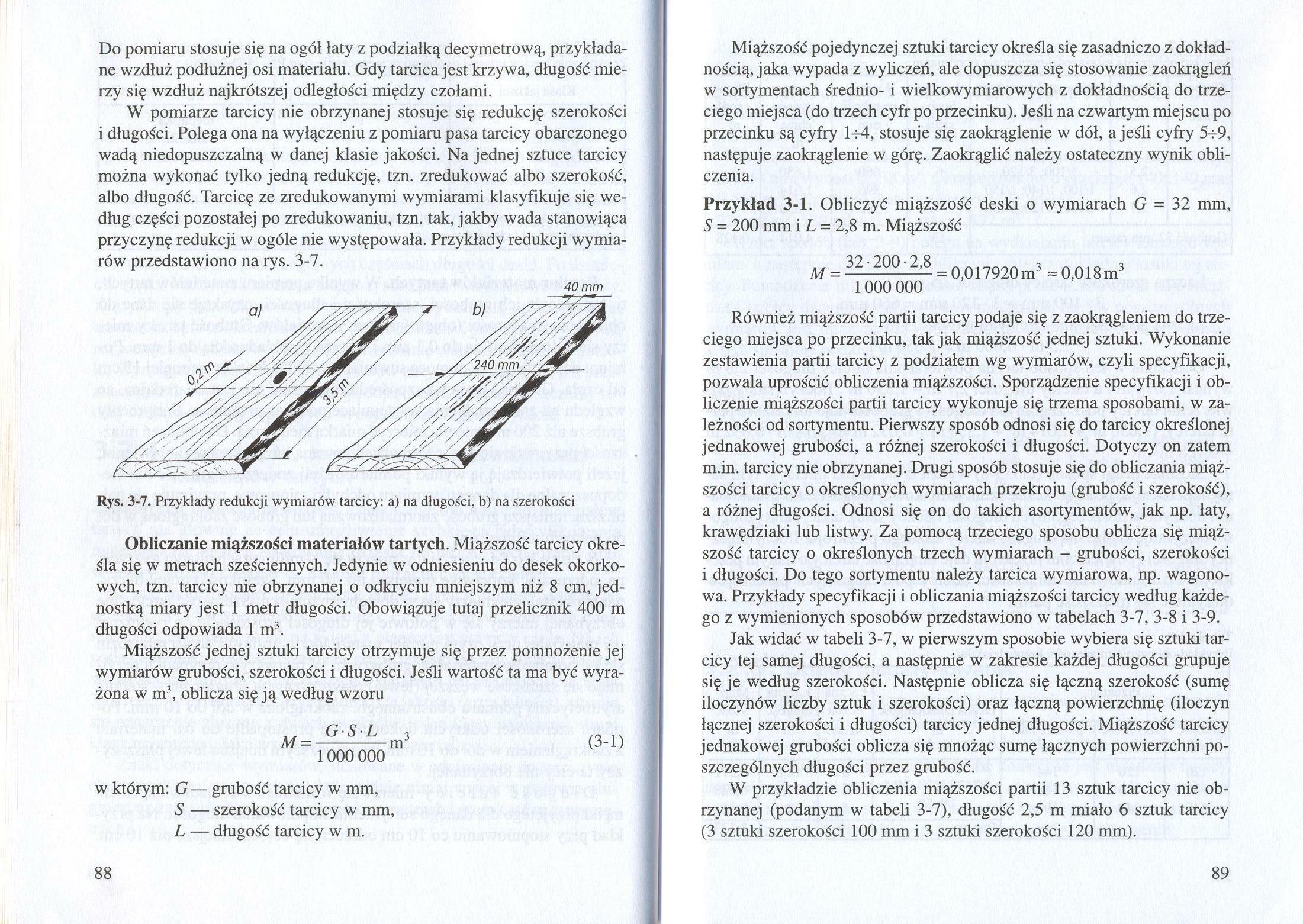 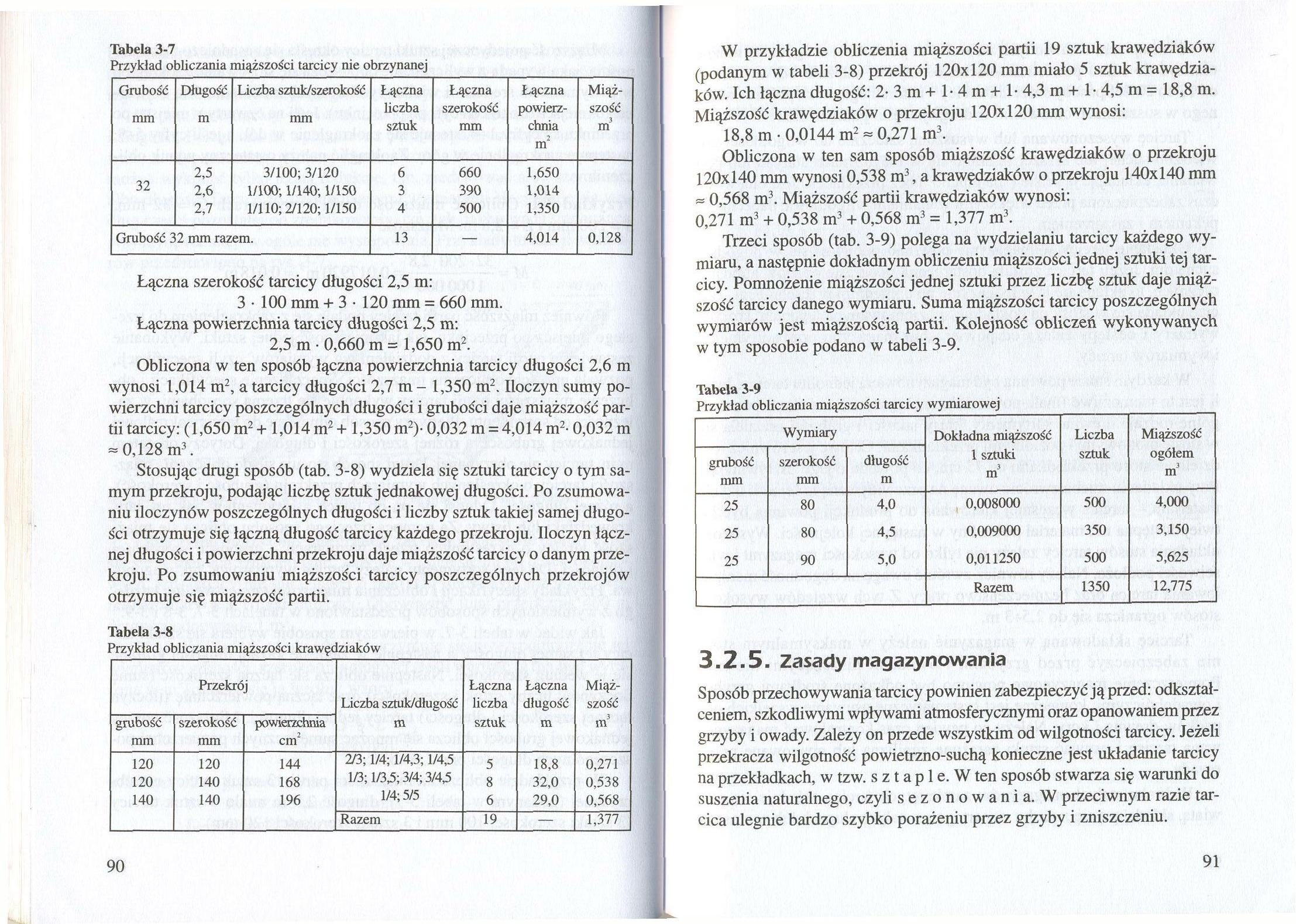 